Как предотвратить жестокое обращение с ребенком (советы родителям)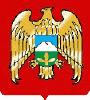 Научите ребенка, что он имеет право сказать "Нет" любому взрослому, если почувствует исходящую от него опасностьНаучите ребенка сообщать Вам, куда он идет, когда собирается вернуться, звонить по телефону, если неожиданно планы поменяютсяСтарайтесь сами забирать ребенка из детского сада или школы. Если за ним придет кто-то другой, предупредите об этом заранее воспитателя или школьного учителяУбедите ребенка в том, что гулять в компании друзей гораздо безопаснее, чем одному, особенно в позднее время.Номера домашнего телефона и телефонов служб помощи Ваш ребенок должен знать наизустьБудьте такими родителями, которым ребенок сможет рассказать обо всем, что с ним случится. Ребенок должен быть уверен в том, что Вы всегда будете любить его и никогда не перестанете искать, если он потеряется или будет похищен.Как поступить в случае подозрений на жестокое обращение с ребенкомПоговорите с родителями, сообщите директору школы, детского сада.Обратитесь в комиссию по делам несовершеннолетних и защите их прав по месту’ нахождения ребенка:Эльбрусский район: 4-72-15Обратитесь в отдел опеки и попечительства по месту нахождения ребенка:Эльбрусский район: 4-37-52МУ «Управление образования»местной администрации Эльбрусского муниципального районаПамятка по
предупреждению
жестокого обращения
с детьмиФормы жестокого обращения
с детьми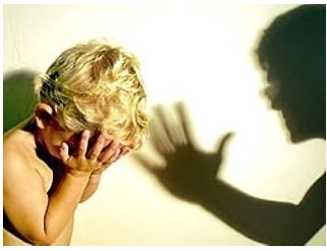 Физическое насилие – нанесение ребенку физических повреждений, которые могут вызвать серьезные нарушения физического и психического здоровья, отставание в развитии, а также могут привести к смерти.Эмоциональное (психическое) насилие – периодическое, длительное или постоянное психическое воздействие (высказывание или действие) на ребенка, приводящее к формированию у него патологических черт характера, заставляющее ребенка думать, что он нежеланный и никчемный.Сексуальное насилие – вовлечение ребенка с его согласия или без такового, осознаваемое или неосознаваемое им в силу незрелости или других причин в сексуальные действия с взрослыми с целью получения последними удовлетворения и выгоды.Пренебрежение нуждами ребенка – оставление ребенка без присмотра, отсутствие должного обеспечения основных потребностей в пище, одежде, жилье. воспитании, образовании, медицинской помощи.Особенности психического состояния
и поведения ребенка, позволяющие заподозрить жестокое обращениеВозраст 1,5 – 3 года – боязнь взрослых, плаксивость, реакция испуга на плач других детей, крайности в поведении - от чрезмерной агрессивности до безучастности.Возраст 3-6 лет – беспокойство, нарушение сна, болезненное отношение к замечаниям, заискивающее поведение, чрезмерная уступчивость, псевдовзрослое поведение (внешнее копирование поведения взрослых), воровство, лживость, жестокое обращение с животными.Младший школьный возраст – стремление скрыть причину травм, одиночество, отсутствие друзей, боязнь идти домой после школы, утомленный вид, отставание в физическом развитии.Подростковый возраст – побеги из дома, суицидальные попытки, употребление алкоголя, наркотиков, разговоры о желании бросить школу, частая вялотекущая заболеваемость.Ответственность за жестокое
обращение с детьмиАдминистративная ответственность в соответствии с Кодексом РФ об административных правонарушенияхст. 5.35 – неисполнение родителями или иными законными представителями несовершеннолетних обязанностей по содержанию и воспитанию несовершеннолетних.Гражданско-правовая ответственность в соответствии с Семейным кодексом РФст. 69 – лишение родительских прав;ст. 73 – ограничение родительских прав;ст. 77 – отобрание ребенка при непосредственной угрозе жизни ребенка или его здоровью.Уголовная ответственность в соответствии с Уголовным кодексом РФст. 106 – 136 – совершение физического и сексуального насилия, в том числе и в отношении несовершеннолетних;ст. 150 – 157 – за преступления против семьи и несовершеннолетних.